УТВЕРЖДАЮ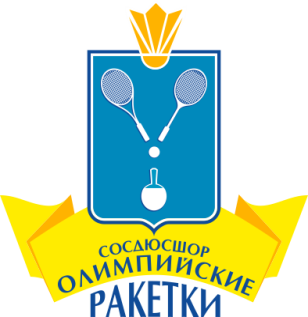 			Директор ГБУ 			СО СШОР ОР			__________________ И.В. Зубова			«____» ______________ 2020 годаРАСПИСАНИЕзанятий тренировочных групп специализированного отделения теннисас 01 января 2021 годаПримечание: После 30 - 45  мин.  тренировочных занятий необходимо устраивать перерыв длительностью не менее 10 мин.  для отдыха детей и проветривания помещений.Зам. директора по СП						З.В. Баткова№Группа/место занятийПНВТВТВТСРЧТЧТЧТПТСБСБВСВСМежевов Валерий Васильевич   Межевов Валерий Васильевич   Межевов Валерий Васильевич   Межевов Валерий Васильевич   Межевов Валерий Васильевич   Межевов Валерий Васильевич   Межевов Валерий Васильевич   Межевов Валерий Васильевич   Межевов Валерий Васильевич   Межевов Валерий Васильевич   Межевов Валерий Васильевич   Межевов Валерий Васильевич   Межевов Валерий Васильевич   Межевов Валерий Васильевич   Межевов Валерий Васильевич   1ТГ <2 (2 г.)12 часов14.30-15.00(т.з.)15.00-16.00ФСК16.00-17.30СШОР ВВС17.30-18.30(т.з.)16.00-17.30СШОР ВВС17.30-18.30(т.з.)16.00-17.30СШОР ВВС17.30-18.30(т.з.)14.00-15.00(т.з.)15.00-16.00ФСК17.30-19.00СШОР ВВС17.30-19.00СШОР ВВС17.30-19.00СШОР ВВС14.00-15.00(т.з.)15.00-16.00ФСКвыходнойвыходной07.30-08.00(т.з.)08.00-10.00СШОР ВВС07.30-08.00(т.з.)08.00-10.00СШОР ВВСГНП<1 (1 г.)6 часов16.00-17.00ФСК14.30-15.30(т.з.)15.30-16.00СШОР ВВС14.30-15.30(т.з.)15.30-16.00СШОР ВВС14.30-15.30(т.з.)15.30-16.00СШОР ВВС16.00-17.00ФСК16.00-17.00ФСКвыходнойвыходной10.00-11.00СШОР ВВС 11.00-11.30(т.з.)10.00-11.00СШОР ВВС 11.00-11.30(т.з.)Мурунов Степан АлександровичМурунов Степан АлександровичМурунов Степан АлександровичМурунов Степан АлександровичМурунов Степан АлександровичМурунов Степан АлександровичМурунов Степан АлександровичМурунов Степан АлександровичМурунов Степан АлександровичМурунов Степан АлександровичМурунов Степан АлександровичМурунов Степан АлександровичМурунов Степан АлександровичМурунов Степан АлександровичМурунов Степан Александрович2ТГ >2 (3 г.)16 часов13.30-15.30СШОР ВВС15.30-16.30(т.з.)выходнойвыходнойвыходной14.00-15.30СШОР ВВС  15.30-16.30(т.з.)13.30-15.30СШОР ВВС15.30-16.30(т.з.)16.45-19.15СК «Кристалл»19.15-20.15 (т.з.)16.45-19.15СК «Кристалл»19.15-20.15 (т.з.)13.00-16.00Ск Кристалл (1 к.)16.00-17.00(т.з.)13.00-16.00Ск Кристалл (1 к.)16.00-17.00(т.з.)2ГНП>1 (3 г.)9 часоввыходнойвыходнойвыходной16.00-17.30СШОР ВВС17.30-18.30(т.з.)16.00-17.30СШОР ВВС17.30-18.30(т.з.)16.00-17.30СШОР ВВС17.30-18.30(т.з.)13.30-14.30(т.з.)14.30-16.00СШОР ВВС13.30-14.30(т.з.)14.30-16.00СШОР ВВС09.00-10.00(т.з.)10.00-13.00Ск Кристалл (1 к.)09.00-10.00(т.з.)10.00-13.00Ск Кристалл (1 к.)Бугаков Владислав ВячеславовичБугаков Владислав ВячеславовичБугаков Владислав ВячеславовичБугаков Владислав ВячеславовичБугаков Владислав ВячеславовичБугаков Владислав ВячеславовичБугаков Владислав ВячеславовичБугаков Владислав ВячеславовичБугаков Владислав ВячеславовичБугаков Владислав ВячеславовичБугаков Владислав ВячеславовичБугаков Владислав ВячеславовичБугаков Владислав ВячеславовичБугаков Владислав ВячеславовичБугаков Владислав Вячеславович3ТГ>2 (3 г.)16 часов14.30-15.00тз15.00-16.30ФСКвыходнойвыходнойвыходной14.30-15.00тз15.00-16.30ФСК16.00-19.30Кристалл (1 к.)16.00-19.30Кристалл (1 к.)16.00-19.30Кристалл (1 к.)14.30-15.00тз15.00-16.30ФСК16.00-19.00Кристалл  (1 к.)19.00-19.30(т.з.)16.00-19.00Кристалл  (1 к.)19.00-19.30(т.з.)12.00-14.00Эстек (2 к.)14.00-15.00(т.з.)12.00-14.00Эстек (2 к.)14.00-15.00(т.з.)3ГНП > 1(3 г.)9 часов16.30-18.30ФСКвыходнойвыходнойвыходной16.30-18.30ФСК16.30-18.00ФСК09.00-12.00(т.з.)10.00-12.00СШОР ВВС09.00-12.00(т.з.)10.00-12.00СШОР ВВСЧервякова Елена СергеевнаЧервякова Елена СергеевнаЧервякова Елена СергеевнаЧервякова Елена СергеевнаЧервякова Елена СергеевнаЧервякова Елена СергеевнаЧервякова Елена СергеевнаЧервякова Елена СергеевнаЧервякова Елена СергеевнаЧервякова Елена СергеевнаЧервякова Елена СергеевнаЧервякова Елена СергеевнаЧервякова Елена СергеевнаЧервякова Елена СергеевнаЧервякова Елена Сергеевна4ТГ>2 (3 г.)16 часов15.00-18.00СОК S&H18.00-18.30(т.з.)15.00-18.00СОК S&H18.00-18.30(т.з.)15.00-18.00СОК S&H18.00-18.30(т.з.)09.00-12.00СОК S&H12.00-12.30(т.з.)15.00-18.00СОК S&H18.00-18.30(т.з.)15.00-18.00СОК S&H18.00-18.30(т.з.)15.00-18.00СОК S&H18.00-18.30(т.з.)16.00-18.00СОК S&H13.00-16.00СОК S&H16.00-16.30(т.з.)13.00-16.00СОК S&H16.00-16.30(т.з.)4ТГ <2 (1 г.)12 часов 09.00-12.00СОК S&H15.00-18.00СОК S&H09.00-12.00СОК S&H10.00-13.00СОК S&H10.00-13.00СОК S&HГасанова Светлана ЮрьевнаГасанова Светлана ЮрьевнаГасанова Светлана ЮрьевнаГасанова Светлана ЮрьевнаГасанова Светлана ЮрьевнаГасанова Светлана ЮрьевнаГасанова Светлана ЮрьевнаГасанова Светлана ЮрьевнаГасанова Светлана ЮрьевнаГасанова Светлана ЮрьевнаГасанова Светлана ЮрьевнаГасанова Светлана ЮрьевнаГасанова Светлана ЮрьевнаГасанова Светлана ЮрьевнаГасанова Светлана Юрьевна5ГВСМ32 часаСогласно индивидуальных планов Гасановой А., Аллояровой Д., Литвинова Д.Согласно индивидуальных планов Гасановой А., Аллояровой Д., Литвинова Д.Согласно индивидуальных планов Гасановой А., Аллояровой Д., Литвинова Д.Согласно индивидуальных планов Гасановой А., Аллояровой Д., Литвинова Д.Согласно индивидуальных планов Гасановой А., Аллояровой Д., Литвинова Д.Согласно индивидуальных планов Гасановой А., Аллояровой Д., Литвинова Д.Согласно индивидуальных планов Гасановой А., Аллояровой Д., Литвинова Д.Согласно индивидуальных планов Гасановой А., Аллояровой Д., Литвинова Д.Согласно индивидуальных планов Гасановой А., Аллояровой Д., Литвинова Д.Согласно индивидуальных планов Гасановой А., Аллояровой Д., Литвинова Д.Согласно индивидуальных планов Гасановой А., Аллояровой Д., Литвинова Д.Согласно индивидуальных планов Гасановой А., Аллояровой Д., Литвинова Д.Согласно индивидуальных планов Гасановой А., Аллояровой Д., Литвинова Д.6Муравлев Олег Анатольевич  Муравлев Олег Анатольевич  Муравлев Олег Анатольевич  Муравлев Олег Анатольевич  Муравлев Олег Анатольевич  Муравлев Олег Анатольевич  Муравлев Олег Анатольевич  Муравлев Олег Анатольевич  Муравлев Олег Анатольевич  Муравлев Олег Анатольевич  Муравлев Олег Анатольевич  Муравлев Олег Анатольевич  Муравлев Олег Анатольевич  Муравлев Олег Анатольевич  6ТГ>2 (3\4\5 г.)12 часов4 часа18.00-19.30Кристалл (1 к.)18.00-19.30Кристалл (1 к.)16.30-18.00Кристалл  (1 к.)17.00-19.00Кристалл (1 к.)17.00-19.00Кристалл (1 к.)17.00-19.00Кристалл (1 к.)14.00-16.00СШОР ВВС18.00-20.00Эстек (1 к.)18.00-20.00Эстек (1 к.)18.00-20.00Эстек (1 к.)15.00-16.00Эстек  (1 к.)16.00-18.00Эстек (2 к.)15.00-16.00Эстек  (1 к.)16.00-18.00Эстек (2 к.)выходной6ТГ>2 (3\4\5 г.)12 часов4 часаГасанова Светлана ЮрьевнаГасанова Светлана ЮрьевнаГасанова Светлана ЮрьевнаГасанова Светлана ЮрьевнаГасанова Светлана ЮрьевнаГасанова Светлана ЮрьевнаГасанова Светлана ЮрьевнаГасанова Светлана ЮрьевнаГасанова Светлана ЮрьевнаГасанова Светлана ЮрьевнаГасанова Светлана ЮрьевнаГасанова Светлана ЮрьевнаГасанова Светлана Юрьевна6ТГ>2 (3\4\5 г.)12 часов4 часавыходнойвыходной18.00-20.00Эстек (1 к.)18.00-20.00Эстек (1 к.)07.00-09.00Эстек (1 к.)Муравлев Олег Анатольевич  Муравлев Олег Анатольевич  Муравлев Олег Анатольевич  Муравлев Олег Анатольевич  Муравлев Олег Анатольевич  Муравлев Олег Анатольевич  Муравлев Олег Анатольевич  Муравлев Олег Анатольевич  Муравлев Олег Анатольевич  Муравлев Олег Анатольевич  Муравлев Олег Анатольевич  Муравлев Олег Анатольевич  Муравлев Олег Анатольевич  Муравлев Олег Анатольевич  Муравлев Олег Анатольевич  7ТГ <2 (1 г.)12 часов15.00-16.30т.з.16.30-18.00 Кристалл (1 к.)15.00-16.30т.з.16.30-18.00 Кристалл (1 к.)14.00-15.30СШОР ВВС15.30-16.30(т.з.)09.00-12.00СШОР ВВС11.00-12.00(т.з.)12.00-14.30СШОР ВВС11.00-12.00(т.з.)12.00-14.30СШОР ВВСвыходной8ТГ>2 (4 г.)12 часовМежевов Валерий Васильевич   Межевов Валерий Васильевич   Межевов Валерий Васильевич   Межевов Валерий Васильевич   Межевов Валерий Васильевич   Межевов Валерий Васильевич   Межевов Валерий Васильевич   Межевов Валерий Васильевич   Межевов Валерий Васильевич   Межевов Валерий Васильевич   Межевов Валерий Васильевич   Межевов Валерий Васильевич   Межевов Валерий Васильевич   8ТГ>2 (4 г.)12 часов17.00-18.00ФСК (1 к.)18.00-19.00(т.з.)17.00-18.00ФСК (1 к.)18.00-19.00(т.з.)14.00-17.00Кристалл (1 к.)14.00-17.00Кристалл (1 к.)14.00-17.00Кристалл (1 к.)17.00-18.00ФСК (1 к.)18.00-19.00(т.з.)17.00-18.00ФСК (1 к.)18.00-19.00(т.з.)выходнойвыходной12.00-14.00Эстек (1к.)14.00-15.00(т.з.)8ТГ>2 (5 г.)4 часаБугаков Владислав ВячеславовичБугаков Владислав ВячеславовичБугаков Владислав ВячеславовичБугаков Владислав ВячеславовичБугаков Владислав ВячеславовичБугаков Владислав ВячеславовичБугаков Владислав ВячеславовичБугаков Владислав ВячеславовичБугаков Владислав ВячеславовичБугаков Владислав ВячеславовичБугаков Владислав ВячеславовичБугаков Владислав ВячеславовичБугаков Владислав Вячеславович8ТГ>2 (5 г.)4 часавыходнойвыходнойвыходной14.00-16.00Кристалл (1 к.)14.00-16.00Кристалл (1 к.)10.00-12.00    Эстек (2 к.)Мансурова Лола ЗармасовнаМансурова Лола ЗармасовнаМансурова Лола ЗармасовнаМансурова Лола ЗармасовнаМансурова Лола ЗармасовнаМансурова Лола ЗармасовнаМансурова Лола ЗармасовнаМансурова Лола ЗармасовнаМансурова Лола ЗармасовнаМансурова Лола ЗармасовнаМансурова Лола ЗармасовнаМансурова Лола ЗармасовнаМансурова Лола ЗармасовнаМансурова Лола ЗармасовнаМансурова Лола Зармасовна9ГНП<1 (1 г.)6 часов17.00-18.00ФСК18.00-18.30(т.з.)17.00-18.00ФСК18.00-18.30(т.з.)17.00-18.00ФСК18.00-18.30(т.з.)ВыходнойВыходнойВыходной14.30-16.00СШОР ВВС10ГНП<1 (1 г.)6 часов15.00-17.00ФСК15.00-17.00ФСК15.00-17.00ФСКВыходнойВыходнойВыходной